Imprimir em 04 vias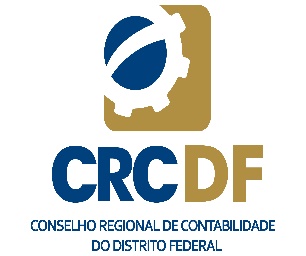 1. DADOS DA EMPRESA OBJETO DA TRANSFERÊNCIA1. DADOS DA EMPRESA OBJETO DA TRANSFERÊNCIA1. DADOS DA EMPRESA OBJETO DA TRANSFERÊNCIA1. DADOS DA EMPRESA OBJETO DA TRANSFERÊNCIA1. DADOS DA EMPRESA OBJETO DA TRANSFERÊNCIA1. DADOS DA EMPRESA OBJETO DA TRANSFERÊNCIA1. DADOS DA EMPRESA OBJETO DA TRANSFERÊNCIA1. DADOS DA EMPRESA OBJETO DA TRANSFERÊNCIA1. DADOS DA EMPRESA OBJETO DA TRANSFERÊNCIA1. DADOS DA EMPRESA OBJETO DA TRANSFERÊNCIA1. DADOS DA EMPRESA OBJETO DA TRANSFERÊNCIA1. DADOS DA EMPRESA OBJETO DA TRANSFERÊNCIA1. DADOS DA EMPRESA OBJETO DA TRANSFERÊNCIA1. DADOS DA EMPRESA OBJETO DA TRANSFERÊNCIA1. DADOS DA EMPRESA OBJETO DA TRANSFERÊNCIA1. DADOS DA EMPRESA OBJETO DA TRANSFERÊNCIA1. DADOS DA EMPRESA OBJETO DA TRANSFERÊNCIA1. DADOS DA EMPRESA OBJETO DA TRANSFERÊNCIARazão Social: _____________________________________________________________________________________Endereço: _________________________________________________________ Telefone:_______________________Cidade: ________________________________________ Estado: ____________CEP: _________________-________Inscrição do CNPJ: _______________________________ Inscrição Estadual (CF/DF): __________________________Ramo de Atividade: ________________________________________________________________________________Possui Filiais?    (     ) Não         (    ) Sim        Quantas? ____________________________________________A escrituração contábil é centralizada na Matriz?    (    ) Não       (    ) SimA escrituração contábil é executada na empresa?        (    ) Não        (    ) Sim- Serviços executados mensalmente:Contabilidade              (    ) Não     (    ) Sim Folha de Pagamento (    ) Não     (    ) Sim    –   nº de empregados: _________________________________Escrituração Fiscal   (    )  Não    (    )  Sim    – nº de notas emitidas: _______________________________A empresa possui bens registrados na contabilidade     (    )  Não     (    )  Sim  Quantos? _____________Os impostos são recolhidos pela organização contábil  (    ) Não      (    ) Sim   Quais? _______________- Forma de Tributação:  (    ) Simples Nacional  (    ) Lucro Presumido   (    ) Lucro Real  - Modalidade de Pagamento do ICMS:  (    ) Débito/Crédito  (   ) Estimativa  (    ) Simples   (    ) sento- Sujeita ao pagamento de: (    ) I.P.I    (    )  I.S.S   (    )   outros – especificar:________________________________Razão Social: _____________________________________________________________________________________Endereço: _________________________________________________________ Telefone:_______________________Cidade: ________________________________________ Estado: ____________CEP: _________________-________Inscrição do CNPJ: _______________________________ Inscrição Estadual (CF/DF): __________________________Ramo de Atividade: ________________________________________________________________________________Possui Filiais?    (     ) Não         (    ) Sim        Quantas? ____________________________________________A escrituração contábil é centralizada na Matriz?    (    ) Não       (    ) SimA escrituração contábil é executada na empresa?        (    ) Não        (    ) Sim- Serviços executados mensalmente:Contabilidade              (    ) Não     (    ) Sim Folha de Pagamento (    ) Não     (    ) Sim    –   nº de empregados: _________________________________Escrituração Fiscal   (    )  Não    (    )  Sim    – nº de notas emitidas: _______________________________A empresa possui bens registrados na contabilidade     (    )  Não     (    )  Sim  Quantos? _____________Os impostos são recolhidos pela organização contábil  (    ) Não      (    ) Sim   Quais? _______________- Forma de Tributação:  (    ) Simples Nacional  (    ) Lucro Presumido   (    ) Lucro Real  - Modalidade de Pagamento do ICMS:  (    ) Débito/Crédito  (   ) Estimativa  (    ) Simples   (    ) sento- Sujeita ao pagamento de: (    ) I.P.I    (    )  I.S.S   (    )   outros – especificar:________________________________Razão Social: _____________________________________________________________________________________Endereço: _________________________________________________________ Telefone:_______________________Cidade: ________________________________________ Estado: ____________CEP: _________________-________Inscrição do CNPJ: _______________________________ Inscrição Estadual (CF/DF): __________________________Ramo de Atividade: ________________________________________________________________________________Possui Filiais?    (     ) Não         (    ) Sim        Quantas? ____________________________________________A escrituração contábil é centralizada na Matriz?    (    ) Não       (    ) SimA escrituração contábil é executada na empresa?        (    ) Não        (    ) Sim- Serviços executados mensalmente:Contabilidade              (    ) Não     (    ) Sim Folha de Pagamento (    ) Não     (    ) Sim    –   nº de empregados: _________________________________Escrituração Fiscal   (    )  Não    (    )  Sim    – nº de notas emitidas: _______________________________A empresa possui bens registrados na contabilidade     (    )  Não     (    )  Sim  Quantos? _____________Os impostos são recolhidos pela organização contábil  (    ) Não      (    ) Sim   Quais? _______________- Forma de Tributação:  (    ) Simples Nacional  (    ) Lucro Presumido   (    ) Lucro Real  - Modalidade de Pagamento do ICMS:  (    ) Débito/Crédito  (   ) Estimativa  (    ) Simples   (    ) sento- Sujeita ao pagamento de: (    ) I.P.I    (    )  I.S.S   (    )   outros – especificar:________________________________Razão Social: _____________________________________________________________________________________Endereço: _________________________________________________________ Telefone:_______________________Cidade: ________________________________________ Estado: ____________CEP: _________________-________Inscrição do CNPJ: _______________________________ Inscrição Estadual (CF/DF): __________________________Ramo de Atividade: ________________________________________________________________________________Possui Filiais?    (     ) Não         (    ) Sim        Quantas? ____________________________________________A escrituração contábil é centralizada na Matriz?    (    ) Não       (    ) SimA escrituração contábil é executada na empresa?        (    ) Não        (    ) Sim- Serviços executados mensalmente:Contabilidade              (    ) Não     (    ) Sim Folha de Pagamento (    ) Não     (    ) Sim    –   nº de empregados: _________________________________Escrituração Fiscal   (    )  Não    (    )  Sim    – nº de notas emitidas: _______________________________A empresa possui bens registrados na contabilidade     (    )  Não     (    )  Sim  Quantos? _____________Os impostos são recolhidos pela organização contábil  (    ) Não      (    ) Sim   Quais? _______________- Forma de Tributação:  (    ) Simples Nacional  (    ) Lucro Presumido   (    ) Lucro Real  - Modalidade de Pagamento do ICMS:  (    ) Débito/Crédito  (   ) Estimativa  (    ) Simples   (    ) sento- Sujeita ao pagamento de: (    ) I.P.I    (    )  I.S.S   (    )   outros – especificar:________________________________Razão Social: _____________________________________________________________________________________Endereço: _________________________________________________________ Telefone:_______________________Cidade: ________________________________________ Estado: ____________CEP: _________________-________Inscrição do CNPJ: _______________________________ Inscrição Estadual (CF/DF): __________________________Ramo de Atividade: ________________________________________________________________________________Possui Filiais?    (     ) Não         (    ) Sim        Quantas? ____________________________________________A escrituração contábil é centralizada na Matriz?    (    ) Não       (    ) SimA escrituração contábil é executada na empresa?        (    ) Não        (    ) Sim- Serviços executados mensalmente:Contabilidade              (    ) Não     (    ) Sim Folha de Pagamento (    ) Não     (    ) Sim    –   nº de empregados: _________________________________Escrituração Fiscal   (    )  Não    (    )  Sim    – nº de notas emitidas: _______________________________A empresa possui bens registrados na contabilidade     (    )  Não     (    )  Sim  Quantos? _____________Os impostos são recolhidos pela organização contábil  (    ) Não      (    ) Sim   Quais? _______________- Forma de Tributação:  (    ) Simples Nacional  (    ) Lucro Presumido   (    ) Lucro Real  - Modalidade de Pagamento do ICMS:  (    ) Débito/Crédito  (   ) Estimativa  (    ) Simples   (    ) sento- Sujeita ao pagamento de: (    ) I.P.I    (    )  I.S.S   (    )   outros – especificar:________________________________Razão Social: _____________________________________________________________________________________Endereço: _________________________________________________________ Telefone:_______________________Cidade: ________________________________________ Estado: ____________CEP: _________________-________Inscrição do CNPJ: _______________________________ Inscrição Estadual (CF/DF): __________________________Ramo de Atividade: ________________________________________________________________________________Possui Filiais?    (     ) Não         (    ) Sim        Quantas? ____________________________________________A escrituração contábil é centralizada na Matriz?    (    ) Não       (    ) SimA escrituração contábil é executada na empresa?        (    ) Não        (    ) Sim- Serviços executados mensalmente:Contabilidade              (    ) Não     (    ) Sim Folha de Pagamento (    ) Não     (    ) Sim    –   nº de empregados: _________________________________Escrituração Fiscal   (    )  Não    (    )  Sim    – nº de notas emitidas: _______________________________A empresa possui bens registrados na contabilidade     (    )  Não     (    )  Sim  Quantos? _____________Os impostos são recolhidos pela organização contábil  (    ) Não      (    ) Sim   Quais? _______________- Forma de Tributação:  (    ) Simples Nacional  (    ) Lucro Presumido   (    ) Lucro Real  - Modalidade de Pagamento do ICMS:  (    ) Débito/Crédito  (   ) Estimativa  (    ) Simples   (    ) sento- Sujeita ao pagamento de: (    ) I.P.I    (    )  I.S.S   (    )   outros – especificar:________________________________Razão Social: _____________________________________________________________________________________Endereço: _________________________________________________________ Telefone:_______________________Cidade: ________________________________________ Estado: ____________CEP: _________________-________Inscrição do CNPJ: _______________________________ Inscrição Estadual (CF/DF): __________________________Ramo de Atividade: ________________________________________________________________________________Possui Filiais?    (     ) Não         (    ) Sim        Quantas? ____________________________________________A escrituração contábil é centralizada na Matriz?    (    ) Não       (    ) SimA escrituração contábil é executada na empresa?        (    ) Não        (    ) Sim- Serviços executados mensalmente:Contabilidade              (    ) Não     (    ) Sim Folha de Pagamento (    ) Não     (    ) Sim    –   nº de empregados: _________________________________Escrituração Fiscal   (    )  Não    (    )  Sim    – nº de notas emitidas: _______________________________A empresa possui bens registrados na contabilidade     (    )  Não     (    )  Sim  Quantos? _____________Os impostos são recolhidos pela organização contábil  (    ) Não      (    ) Sim   Quais? _______________- Forma de Tributação:  (    ) Simples Nacional  (    ) Lucro Presumido   (    ) Lucro Real  - Modalidade de Pagamento do ICMS:  (    ) Débito/Crédito  (   ) Estimativa  (    ) Simples   (    ) sento- Sujeita ao pagamento de: (    ) I.P.I    (    )  I.S.S   (    )   outros – especificar:________________________________Razão Social: _____________________________________________________________________________________Endereço: _________________________________________________________ Telefone:_______________________Cidade: ________________________________________ Estado: ____________CEP: _________________-________Inscrição do CNPJ: _______________________________ Inscrição Estadual (CF/DF): __________________________Ramo de Atividade: ________________________________________________________________________________Possui Filiais?    (     ) Não         (    ) Sim        Quantas? ____________________________________________A escrituração contábil é centralizada na Matriz?    (    ) Não       (    ) SimA escrituração contábil é executada na empresa?        (    ) Não        (    ) Sim- Serviços executados mensalmente:Contabilidade              (    ) Não     (    ) Sim Folha de Pagamento (    ) Não     (    ) Sim    –   nº de empregados: _________________________________Escrituração Fiscal   (    )  Não    (    )  Sim    – nº de notas emitidas: _______________________________A empresa possui bens registrados na contabilidade     (    )  Não     (    )  Sim  Quantos? _____________Os impostos são recolhidos pela organização contábil  (    ) Não      (    ) Sim   Quais? _______________- Forma de Tributação:  (    ) Simples Nacional  (    ) Lucro Presumido   (    ) Lucro Real  - Modalidade de Pagamento do ICMS:  (    ) Débito/Crédito  (   ) Estimativa  (    ) Simples   (    ) sento- Sujeita ao pagamento de: (    ) I.P.I    (    )  I.S.S   (    )   outros – especificar:________________________________Razão Social: _____________________________________________________________________________________Endereço: _________________________________________________________ Telefone:_______________________Cidade: ________________________________________ Estado: ____________CEP: _________________-________Inscrição do CNPJ: _______________________________ Inscrição Estadual (CF/DF): __________________________Ramo de Atividade: ________________________________________________________________________________Possui Filiais?    (     ) Não         (    ) Sim        Quantas? ____________________________________________A escrituração contábil é centralizada na Matriz?    (    ) Não       (    ) SimA escrituração contábil é executada na empresa?        (    ) Não        (    ) Sim- Serviços executados mensalmente:Contabilidade              (    ) Não     (    ) Sim Folha de Pagamento (    ) Não     (    ) Sim    –   nº de empregados: _________________________________Escrituração Fiscal   (    )  Não    (    )  Sim    – nº de notas emitidas: _______________________________A empresa possui bens registrados na contabilidade     (    )  Não     (    )  Sim  Quantos? _____________Os impostos são recolhidos pela organização contábil  (    ) Não      (    ) Sim   Quais? _______________- Forma de Tributação:  (    ) Simples Nacional  (    ) Lucro Presumido   (    ) Lucro Real  - Modalidade de Pagamento do ICMS:  (    ) Débito/Crédito  (   ) Estimativa  (    ) Simples   (    ) sento- Sujeita ao pagamento de: (    ) I.P.I    (    )  I.S.S   (    )   outros – especificar:________________________________Razão Social: _____________________________________________________________________________________Endereço: _________________________________________________________ Telefone:_______________________Cidade: ________________________________________ Estado: ____________CEP: _________________-________Inscrição do CNPJ: _______________________________ Inscrição Estadual (CF/DF): __________________________Ramo de Atividade: ________________________________________________________________________________Possui Filiais?    (     ) Não         (    ) Sim        Quantas? ____________________________________________A escrituração contábil é centralizada na Matriz?    (    ) Não       (    ) SimA escrituração contábil é executada na empresa?        (    ) Não        (    ) Sim- Serviços executados mensalmente:Contabilidade              (    ) Não     (    ) Sim Folha de Pagamento (    ) Não     (    ) Sim    –   nº de empregados: _________________________________Escrituração Fiscal   (    )  Não    (    )  Sim    – nº de notas emitidas: _______________________________A empresa possui bens registrados na contabilidade     (    )  Não     (    )  Sim  Quantos? _____________Os impostos são recolhidos pela organização contábil  (    ) Não      (    ) Sim   Quais? _______________- Forma de Tributação:  (    ) Simples Nacional  (    ) Lucro Presumido   (    ) Lucro Real  - Modalidade de Pagamento do ICMS:  (    ) Débito/Crédito  (   ) Estimativa  (    ) Simples   (    ) sento- Sujeita ao pagamento de: (    ) I.P.I    (    )  I.S.S   (    )   outros – especificar:________________________________Razão Social: _____________________________________________________________________________________Endereço: _________________________________________________________ Telefone:_______________________Cidade: ________________________________________ Estado: ____________CEP: _________________-________Inscrição do CNPJ: _______________________________ Inscrição Estadual (CF/DF): __________________________Ramo de Atividade: ________________________________________________________________________________Possui Filiais?    (     ) Não         (    ) Sim        Quantas? ____________________________________________A escrituração contábil é centralizada na Matriz?    (    ) Não       (    ) SimA escrituração contábil é executada na empresa?        (    ) Não        (    ) Sim- Serviços executados mensalmente:Contabilidade              (    ) Não     (    ) Sim Folha de Pagamento (    ) Não     (    ) Sim    –   nº de empregados: _________________________________Escrituração Fiscal   (    )  Não    (    )  Sim    – nº de notas emitidas: _______________________________A empresa possui bens registrados na contabilidade     (    )  Não     (    )  Sim  Quantos? _____________Os impostos são recolhidos pela organização contábil  (    ) Não      (    ) Sim   Quais? _______________- Forma de Tributação:  (    ) Simples Nacional  (    ) Lucro Presumido   (    ) Lucro Real  - Modalidade de Pagamento do ICMS:  (    ) Débito/Crédito  (   ) Estimativa  (    ) Simples   (    ) sento- Sujeita ao pagamento de: (    ) I.P.I    (    )  I.S.S   (    )   outros – especificar:________________________________Razão Social: _____________________________________________________________________________________Endereço: _________________________________________________________ Telefone:_______________________Cidade: ________________________________________ Estado: ____________CEP: _________________-________Inscrição do CNPJ: _______________________________ Inscrição Estadual (CF/DF): __________________________Ramo de Atividade: ________________________________________________________________________________Possui Filiais?    (     ) Não         (    ) Sim        Quantas? ____________________________________________A escrituração contábil é centralizada na Matriz?    (    ) Não       (    ) SimA escrituração contábil é executada na empresa?        (    ) Não        (    ) Sim- Serviços executados mensalmente:Contabilidade              (    ) Não     (    ) Sim Folha de Pagamento (    ) Não     (    ) Sim    –   nº de empregados: _________________________________Escrituração Fiscal   (    )  Não    (    )  Sim    – nº de notas emitidas: _______________________________A empresa possui bens registrados na contabilidade     (    )  Não     (    )  Sim  Quantos? _____________Os impostos são recolhidos pela organização contábil  (    ) Não      (    ) Sim   Quais? _______________- Forma de Tributação:  (    ) Simples Nacional  (    ) Lucro Presumido   (    ) Lucro Real  - Modalidade de Pagamento do ICMS:  (    ) Débito/Crédito  (   ) Estimativa  (    ) Simples   (    ) sento- Sujeita ao pagamento de: (    ) I.P.I    (    )  I.S.S   (    )   outros – especificar:________________________________Razão Social: _____________________________________________________________________________________Endereço: _________________________________________________________ Telefone:_______________________Cidade: ________________________________________ Estado: ____________CEP: _________________-________Inscrição do CNPJ: _______________________________ Inscrição Estadual (CF/DF): __________________________Ramo de Atividade: ________________________________________________________________________________Possui Filiais?    (     ) Não         (    ) Sim        Quantas? ____________________________________________A escrituração contábil é centralizada na Matriz?    (    ) Não       (    ) SimA escrituração contábil é executada na empresa?        (    ) Não        (    ) Sim- Serviços executados mensalmente:Contabilidade              (    ) Não     (    ) Sim Folha de Pagamento (    ) Não     (    ) Sim    –   nº de empregados: _________________________________Escrituração Fiscal   (    )  Não    (    )  Sim    – nº de notas emitidas: _______________________________A empresa possui bens registrados na contabilidade     (    )  Não     (    )  Sim  Quantos? _____________Os impostos são recolhidos pela organização contábil  (    ) Não      (    ) Sim   Quais? _______________- Forma de Tributação:  (    ) Simples Nacional  (    ) Lucro Presumido   (    ) Lucro Real  - Modalidade de Pagamento do ICMS:  (    ) Débito/Crédito  (   ) Estimativa  (    ) Simples   (    ) sento- Sujeita ao pagamento de: (    ) I.P.I    (    )  I.S.S   (    )   outros – especificar:________________________________Razão Social: _____________________________________________________________________________________Endereço: _________________________________________________________ Telefone:_______________________Cidade: ________________________________________ Estado: ____________CEP: _________________-________Inscrição do CNPJ: _______________________________ Inscrição Estadual (CF/DF): __________________________Ramo de Atividade: ________________________________________________________________________________Possui Filiais?    (     ) Não         (    ) Sim        Quantas? ____________________________________________A escrituração contábil é centralizada na Matriz?    (    ) Não       (    ) SimA escrituração contábil é executada na empresa?        (    ) Não        (    ) Sim- Serviços executados mensalmente:Contabilidade              (    ) Não     (    ) Sim Folha de Pagamento (    ) Não     (    ) Sim    –   nº de empregados: _________________________________Escrituração Fiscal   (    )  Não    (    )  Sim    – nº de notas emitidas: _______________________________A empresa possui bens registrados na contabilidade     (    )  Não     (    )  Sim  Quantos? _____________Os impostos são recolhidos pela organização contábil  (    ) Não      (    ) Sim   Quais? _______________- Forma de Tributação:  (    ) Simples Nacional  (    ) Lucro Presumido   (    ) Lucro Real  - Modalidade de Pagamento do ICMS:  (    ) Débito/Crédito  (   ) Estimativa  (    ) Simples   (    ) sento- Sujeita ao pagamento de: (    ) I.P.I    (    )  I.S.S   (    )   outros – especificar:________________________________Razão Social: _____________________________________________________________________________________Endereço: _________________________________________________________ Telefone:_______________________Cidade: ________________________________________ Estado: ____________CEP: _________________-________Inscrição do CNPJ: _______________________________ Inscrição Estadual (CF/DF): __________________________Ramo de Atividade: ________________________________________________________________________________Possui Filiais?    (     ) Não         (    ) Sim        Quantas? ____________________________________________A escrituração contábil é centralizada na Matriz?    (    ) Não       (    ) SimA escrituração contábil é executada na empresa?        (    ) Não        (    ) Sim- Serviços executados mensalmente:Contabilidade              (    ) Não     (    ) Sim Folha de Pagamento (    ) Não     (    ) Sim    –   nº de empregados: _________________________________Escrituração Fiscal   (    )  Não    (    )  Sim    – nº de notas emitidas: _______________________________A empresa possui bens registrados na contabilidade     (    )  Não     (    )  Sim  Quantos? _____________Os impostos são recolhidos pela organização contábil  (    ) Não      (    ) Sim   Quais? _______________- Forma de Tributação:  (    ) Simples Nacional  (    ) Lucro Presumido   (    ) Lucro Real  - Modalidade de Pagamento do ICMS:  (    ) Débito/Crédito  (   ) Estimativa  (    ) Simples   (    ) sento- Sujeita ao pagamento de: (    ) I.P.I    (    )  I.S.S   (    )   outros – especificar:________________________________Razão Social: _____________________________________________________________________________________Endereço: _________________________________________________________ Telefone:_______________________Cidade: ________________________________________ Estado: ____________CEP: _________________-________Inscrição do CNPJ: _______________________________ Inscrição Estadual (CF/DF): __________________________Ramo de Atividade: ________________________________________________________________________________Possui Filiais?    (     ) Não         (    ) Sim        Quantas? ____________________________________________A escrituração contábil é centralizada na Matriz?    (    ) Não       (    ) SimA escrituração contábil é executada na empresa?        (    ) Não        (    ) Sim- Serviços executados mensalmente:Contabilidade              (    ) Não     (    ) Sim Folha de Pagamento (    ) Não     (    ) Sim    –   nº de empregados: _________________________________Escrituração Fiscal   (    )  Não    (    )  Sim    – nº de notas emitidas: _______________________________A empresa possui bens registrados na contabilidade     (    )  Não     (    )  Sim  Quantos? _____________Os impostos são recolhidos pela organização contábil  (    ) Não      (    ) Sim   Quais? _______________- Forma de Tributação:  (    ) Simples Nacional  (    ) Lucro Presumido   (    ) Lucro Real  - Modalidade de Pagamento do ICMS:  (    ) Débito/Crédito  (   ) Estimativa  (    ) Simples   (    ) sento- Sujeita ao pagamento de: (    ) I.P.I    (    )  I.S.S   (    )   outros – especificar:________________________________2. SITUAÇÃO DOS SERVIÇOS CONTÁBEIS2. SITUAÇÃO DOS SERVIÇOS CONTÁBEIS2. SITUAÇÃO DOS SERVIÇOS CONTÁBEIS2. SITUAÇÃO DOS SERVIÇOS CONTÁBEIS2. SITUAÇÃO DOS SERVIÇOS CONTÁBEIS2. SITUAÇÃO DOS SERVIÇOS CONTÁBEIS2. SITUAÇÃO DOS SERVIÇOS CONTÁBEIS2. SITUAÇÃO DOS SERVIÇOS CONTÁBEIS2. SITUAÇÃO DOS SERVIÇOS CONTÁBEIS2. SITUAÇÃO DOS SERVIÇOS CONTÁBEIS2. SITUAÇÃO DOS SERVIÇOS CONTÁBEIS2. SITUAÇÃO DOS SERVIÇOS CONTÁBEIS2. SITUAÇÃO DOS SERVIÇOS CONTÁBEIS2. SITUAÇÃO DOS SERVIÇOS CONTÁBEIS2. SITUAÇÃO DOS SERVIÇOS CONTÁBEIS2. SITUAÇÃO DOS SERVIÇOS CONTÁBEIS2. SITUAÇÃO DOS SERVIÇOS CONTÁBEIS2. SITUAÇÃO DOS SERVIÇOS CONTÁBEISContabilidade até __________/__________/_________        Contabilidade até __________/__________/_________        Contabilidade até __________/__________/_________        Contabilidade até __________/__________/_________        Contabilidade até __________/__________/_________        Contabilidade até __________/__________/_________        Contabilidade até __________/__________/_________        Contabilidade até __________/__________/_________        Contabilidade até __________/__________/_________        Contabilidade até __________/__________/_________        Contabilidade até __________/__________/_________        Contabilidade até __________/__________/_________        Contabilidade até __________/__________/_________        Contabilidade até __________/__________/_________        Contabilidade até __________/__________/_________        Contabilidade até __________/__________/_________        Contabilidade até __________/__________/_________        Contabilidade até __________/__________/_________        Diário/Razão até___________/_________/__________Diário/Razão até___________/_________/__________Diário/Razão até___________/_________/__________Diário/Razão até___________/_________/__________Diário/Razão até___________/_________/__________Diário/Razão até___________/_________/__________Diário/Razão até___________/_________/__________Diário/Razão até___________/_________/__________Livros Fiscais até  _________/_________/__________Livros Fiscais até  _________/_________/__________Livros Fiscais até  _________/_________/__________Livros Fiscais até  _________/_________/__________Livros Fiscais até  _________/_________/__________Livros Fiscais até  _________/_________/__________Livros Fiscais até  _________/_________/__________Livros Fiscais até  _________/_________/__________Livros Fiscais até  _________/_________/__________Livros Fiscais até  _________/_________/__________Balancete até     __________/_________/___________Balancete até     __________/_________/___________Balancete até     __________/_________/___________Balancete até     __________/_________/___________Balancete até     __________/_________/___________Balancete até     __________/_________/___________Balancete até     __________/_________/___________Balancete até     __________/_________/___________Balanço até   __________/__________/____________Balanço até   __________/__________/____________Balanço até   __________/__________/____________Balanço até   __________/__________/____________Balanço até   __________/__________/____________Balanço até   __________/__________/____________Balanço até   __________/__________/____________Balanço até   __________/__________/____________Balanço até   __________/__________/____________Balanço até   __________/__________/____________Há Livros ou Doc. Pendentes de entrega ao cliente?  (    )Não     (    ) Sim  Quais? __________________________  Motivo: __________________________________________________________________________________________________________________________Há Livros ou Doc. Pendentes de entrega ao cliente?  (    )Não     (    ) Sim  Quais? __________________________  Motivo: __________________________________________________________________________________________________________________________Há Livros ou Doc. Pendentes de entrega ao cliente?  (    )Não     (    ) Sim  Quais? __________________________  Motivo: __________________________________________________________________________________________________________________________Há Livros ou Doc. Pendentes de entrega ao cliente?  (    )Não     (    ) Sim  Quais? __________________________  Motivo: __________________________________________________________________________________________________________________________Há Livros ou Doc. Pendentes de entrega ao cliente?  (    )Não     (    ) Sim  Quais? __________________________  Motivo: __________________________________________________________________________________________________________________________Há Livros ou Doc. Pendentes de entrega ao cliente?  (    )Não     (    ) Sim  Quais? __________________________  Motivo: __________________________________________________________________________________________________________________________Há Livros ou Doc. Pendentes de entrega ao cliente?  (    )Não     (    ) Sim  Quais? __________________________  Motivo: __________________________________________________________________________________________________________________________Há Livros ou Doc. Pendentes de entrega ao cliente?  (    )Não     (    ) Sim  Quais? __________________________  Motivo: __________________________________________________________________________________________________________________________Há Livros ou Doc. Pendentes de entrega ao cliente?  (    )Não     (    ) Sim  Quais? __________________________  Motivo: __________________________________________________________________________________________________________________________Há Livros ou Doc. Pendentes de entrega ao cliente?  (    )Não     (    ) Sim  Quais? __________________________  Motivo: __________________________________________________________________________________________________________________________Há Livros ou Doc. Pendentes de entrega ao cliente?  (    )Não     (    ) Sim  Quais? __________________________  Motivo: __________________________________________________________________________________________________________________________Há Livros ou Doc. Pendentes de entrega ao cliente?  (    )Não     (    ) Sim  Quais? __________________________  Motivo: __________________________________________________________________________________________________________________________Há Livros ou Doc. Pendentes de entrega ao cliente?  (    )Não     (    ) Sim  Quais? __________________________  Motivo: __________________________________________________________________________________________________________________________Há Livros ou Doc. Pendentes de entrega ao cliente?  (    )Não     (    ) Sim  Quais? __________________________  Motivo: __________________________________________________________________________________________________________________________Há Livros ou Doc. Pendentes de entrega ao cliente?  (    )Não     (    ) Sim  Quais? __________________________  Motivo: __________________________________________________________________________________________________________________________Há Livros ou Doc. Pendentes de entrega ao cliente?  (    )Não     (    ) Sim  Quais? __________________________  Motivo: __________________________________________________________________________________________________________________________Há Livros ou Doc. Pendentes de entrega ao cliente?  (    )Não     (    ) Sim  Quais? __________________________  Motivo: __________________________________________________________________________________________________________________________Há Livros ou Doc. Pendentes de entrega ao cliente?  (    )Não     (    ) Sim  Quais? __________________________  Motivo: __________________________________________________________________________________________________________________________Há alguma obrigação acessória pendente?  (    ) Não     (    ) Sim   Quais? __________________________________Há alguma obrigação acessória pendente?  (    ) Não     (    ) Sim   Quais? __________________________________Há alguma obrigação acessória pendente?  (    ) Não     (    ) Sim   Quais? __________________________________Há alguma obrigação acessória pendente?  (    ) Não     (    ) Sim   Quais? __________________________________Há alguma obrigação acessória pendente?  (    ) Não     (    ) Sim   Quais? __________________________________Há alguma obrigação acessória pendente?  (    ) Não     (    ) Sim   Quais? __________________________________Há alguma obrigação acessória pendente?  (    ) Não     (    ) Sim   Quais? __________________________________Há alguma obrigação acessória pendente?  (    ) Não     (    ) Sim   Quais? __________________________________Há alguma obrigação acessória pendente?  (    ) Não     (    ) Sim   Quais? __________________________________Há alguma obrigação acessória pendente?  (    ) Não     (    ) Sim   Quais? __________________________________Há alguma obrigação acessória pendente?  (    ) Não     (    ) Sim   Quais? __________________________________Há alguma obrigação acessória pendente?  (    ) Não     (    ) Sim   Quais? __________________________________Há alguma obrigação acessória pendente?  (    ) Não     (    ) Sim   Quais? __________________________________Há alguma obrigação acessória pendente?  (    ) Não     (    ) Sim   Quais? __________________________________Há alguma obrigação acessória pendente?  (    ) Não     (    ) Sim   Quais? __________________________________Há alguma obrigação acessória pendente?  (    ) Não     (    ) Sim   Quais? __________________________________Há alguma obrigação acessória pendente?  (    ) Não     (    ) Sim   Quais? __________________________________Há alguma obrigação acessória pendente?  (    ) Não     (    ) Sim   Quais? __________________________________3. MOTIVO DA TRANSFERÊNCIA 3. MOTIVO DA TRANSFERÊNCIA 3. MOTIVO DA TRANSFERÊNCIA 3. MOTIVO DA TRANSFERÊNCIA 3. MOTIVO DA TRANSFERÊNCIA 3. MOTIVO DA TRANSFERÊNCIA 3. MOTIVO DA TRANSFERÊNCIA 3. MOTIVO DA TRANSFERÊNCIA 3. MOTIVO DA TRANSFERÊNCIA 3. MOTIVO DA TRANSFERÊNCIA 3. MOTIVO DA TRANSFERÊNCIA 3. MOTIVO DA TRANSFERÊNCIA 3. MOTIVO DA TRANSFERÊNCIA 3. MOTIVO DA TRANSFERÊNCIA 3. MOTIVO DA TRANSFERÊNCIA 3. MOTIVO DA TRANSFERÊNCIA 3. MOTIVO DA TRANSFERÊNCIA 3. MOTIVO DA TRANSFERÊNCIA ____________________________________________________________________________________________________________________________________________________________________________________________________________________________________________________________________________________________________________________________________________________________________________________________________________________________________________________________________________________________________________________________________________________________________________________________________________________________________________________________________________________________________________________________________________________________________________________________________________________________________________________________________________________________________________________________________________________________________________________________________________________________________________________________________________________________________________________________________________________________________________________________________________________________________________________________________________________________________________________________________________________________________________________________________________________________________________________________________________________________________________________________________________________________________________________________________________________________________________________________________________________________________________________________________________________________________________________________________________________________________________________________________________________________________________________________________________________________________________________________________________________________________________________________________________________________________________________________________________________________________________________________________________________________________________________________________________________________________________________________________________________________________________________________________________________________________________________________________________________________________________________________________________________________________________________________________________________________________________________________________________________________________________________________________________________________________________________________________________________________________________________________________________________________________________________________________________________________________________________________________________________________________________________________________________________________________________________________________________________________________________________________________________________________________________________________________________________________________________________________________4. INFORMAÇÕES SOBRE HONORÁRIOS PROFISSIONAIS4. INFORMAÇÕES SOBRE HONORÁRIOS PROFISSIONAIS4. INFORMAÇÕES SOBRE HONORÁRIOS PROFISSIONAIS4. INFORMAÇÕES SOBRE HONORÁRIOS PROFISSIONAIS4. INFORMAÇÕES SOBRE HONORÁRIOS PROFISSIONAIS4. INFORMAÇÕES SOBRE HONORÁRIOS PROFISSIONAIS4. INFORMAÇÕES SOBRE HONORÁRIOS PROFISSIONAIS4. INFORMAÇÕES SOBRE HONORÁRIOS PROFISSIONAIS4. INFORMAÇÕES SOBRE HONORÁRIOS PROFISSIONAIS4. INFORMAÇÕES SOBRE HONORÁRIOS PROFISSIONAIS4. INFORMAÇÕES SOBRE HONORÁRIOS PROFISSIONAIS4. INFORMAÇÕES SOBRE HONORÁRIOS PROFISSIONAIS4. INFORMAÇÕES SOBRE HONORÁRIOS PROFISSIONAIS4. INFORMAÇÕES SOBRE HONORÁRIOS PROFISSIONAIS4. INFORMAÇÕES SOBRE HONORÁRIOS PROFISSIONAIS4. INFORMAÇÕES SOBRE HONORÁRIOS PROFISSIONAIS4. INFORMAÇÕES SOBRE HONORÁRIOS PROFISSIONAIS4. INFORMAÇÕES SOBRE HONORÁRIOS PROFISSIONAISOs honorários são recebidos com pontualidade?     (    ) Sim     (    ) NãoOs honorários são recebidos com pontualidade?     (    ) Sim     (    ) NãoOs honorários são recebidos com pontualidade?     (    ) Sim     (    ) NãoOs honorários são recebidos com pontualidade?     (    ) Sim     (    ) NãoOs honorários são recebidos com pontualidade?     (    ) Sim     (    ) NãoOs honorários são recebidos com pontualidade?     (    ) Sim     (    ) NãoOs honorários são recebidos com pontualidade?     (    ) Sim     (    ) NãoOs honorários são recebidos com pontualidade?     (    ) Sim     (    ) NãoOs honorários são recebidos com pontualidade?     (    ) Sim     (    ) NãoOs honorários são recebidos com pontualidade?     (    ) Sim     (    ) NãoOs honorários são recebidos com pontualidade?     (    ) Sim     (    ) NãoOs honorários são recebidos com pontualidade?     (    ) Sim     (    ) NãoOs honorários são recebidos com pontualidade?     (    ) Sim     (    ) NãoOs honorários são recebidos com pontualidade?     (    ) Sim     (    ) NãoOs honorários são recebidos com pontualidade?     (    ) Sim     (    ) NãoOs honorários são recebidos com pontualidade?     (    ) Sim     (    ) NãoOs honorários são recebidos com pontualidade?     (    ) Sim     (    ) NãoOs honorários são recebidos com pontualidade?     (    ) Sim     (    ) NãoHonorários percebidos pelo Contabilista anterior R$ _________________ Critérios de Reajuste: ____________________Honorários percebidos pelo Contabilista anterior R$ _________________ Critérios de Reajuste: ____________________Honorários percebidos pelo Contabilista anterior R$ _________________ Critérios de Reajuste: ____________________Honorários percebidos pelo Contabilista anterior R$ _________________ Critérios de Reajuste: ____________________Honorários percebidos pelo Contabilista anterior R$ _________________ Critérios de Reajuste: ____________________Honorários percebidos pelo Contabilista anterior R$ _________________ Critérios de Reajuste: ____________________Honorários percebidos pelo Contabilista anterior R$ _________________ Critérios de Reajuste: ____________________Honorários percebidos pelo Contabilista anterior R$ _________________ Critérios de Reajuste: ____________________Honorários percebidos pelo Contabilista anterior R$ _________________ Critérios de Reajuste: ____________________Honorários percebidos pelo Contabilista anterior R$ _________________ Critérios de Reajuste: ____________________Honorários percebidos pelo Contabilista anterior R$ _________________ Critérios de Reajuste: ____________________Honorários percebidos pelo Contabilista anterior R$ _________________ Critérios de Reajuste: ____________________Honorários percebidos pelo Contabilista anterior R$ _________________ Critérios de Reajuste: ____________________Honorários percebidos pelo Contabilista anterior R$ _________________ Critérios de Reajuste: ____________________Honorários percebidos pelo Contabilista anterior R$ _________________ Critérios de Reajuste: ____________________Honorários percebidos pelo Contabilista anterior R$ _________________ Critérios de Reajuste: ____________________Honorários percebidos pelo Contabilista anterior R$ _________________ Critérios de Reajuste: ____________________Honorários percebidos pelo Contabilista anterior R$ _________________ Critérios de Reajuste: ____________________Honorários estipulados pelo novo Contabilista    R$ _________________ Critérios de Reajuste: ____________________Honorários estipulados pelo novo Contabilista    R$ _________________ Critérios de Reajuste: ____________________Honorários estipulados pelo novo Contabilista    R$ _________________ Critérios de Reajuste: ____________________Honorários estipulados pelo novo Contabilista    R$ _________________ Critérios de Reajuste: ____________________Honorários estipulados pelo novo Contabilista    R$ _________________ Critérios de Reajuste: ____________________Honorários estipulados pelo novo Contabilista    R$ _________________ Critérios de Reajuste: ____________________Honorários estipulados pelo novo Contabilista    R$ _________________ Critérios de Reajuste: ____________________Honorários estipulados pelo novo Contabilista    R$ _________________ Critérios de Reajuste: ____________________Honorários estipulados pelo novo Contabilista    R$ _________________ Critérios de Reajuste: ____________________Honorários estipulados pelo novo Contabilista    R$ _________________ Critérios de Reajuste: ____________________Honorários estipulados pelo novo Contabilista    R$ _________________ Critérios de Reajuste: ____________________Honorários estipulados pelo novo Contabilista    R$ _________________ Critérios de Reajuste: ____________________Honorários estipulados pelo novo Contabilista    R$ _________________ Critérios de Reajuste: ____________________Honorários estipulados pelo novo Contabilista    R$ _________________ Critérios de Reajuste: ____________________Honorários estipulados pelo novo Contabilista    R$ _________________ Critérios de Reajuste: ____________________Honorários estipulados pelo novo Contabilista    R$ _________________ Critérios de Reajuste: ____________________Honorários estipulados pelo novo Contabilista    R$ _________________ Critérios de Reajuste: ____________________Honorários estipulados pelo novo Contabilista    R$ _________________ Critérios de Reajuste: ____________________5. DADOS DA ORGANIZAÇÃO CONTÁBIL/ CONTABILISTA ANTERIOR5. DADOS DA ORGANIZAÇÃO CONTÁBIL/ CONTABILISTA ANTERIOR5. DADOS DA ORGANIZAÇÃO CONTÁBIL/ CONTABILISTA ANTERIOR5. DADOS DA ORGANIZAÇÃO CONTÁBIL/ CONTABILISTA ANTERIOR5. DADOS DA ORGANIZAÇÃO CONTÁBIL/ CONTABILISTA ANTERIOR5. DADOS DA ORGANIZAÇÃO CONTÁBIL/ CONTABILISTA ANTERIOR5. DADOS DA ORGANIZAÇÃO CONTÁBIL/ CONTABILISTA ANTERIOR5. DADOS DA ORGANIZAÇÃO CONTÁBIL/ CONTABILISTA ANTERIOR5. DADOS DA ORGANIZAÇÃO CONTÁBIL/ CONTABILISTA ANTERIOR5. DADOS DA ORGANIZAÇÃO CONTÁBIL/ CONTABILISTA ANTERIOR5. DADOS DA ORGANIZAÇÃO CONTÁBIL/ CONTABILISTA ANTERIOR5. DADOS DA ORGANIZAÇÃO CONTÁBIL/ CONTABILISTA ANTERIOR5. DADOS DA ORGANIZAÇÃO CONTÁBIL/ CONTABILISTA ANTERIOR5. DADOS DA ORGANIZAÇÃO CONTÁBIL/ CONTABILISTA ANTERIOR5. DADOS DA ORGANIZAÇÃO CONTÁBIL/ CONTABILISTA ANTERIOR5. DADOS DA ORGANIZAÇÃO CONTÁBIL/ CONTABILISTA ANTERIOR5. DADOS DA ORGANIZAÇÃO CONTÁBIL/ CONTABILISTA ANTERIOR5. DADOS DA ORGANIZAÇÃO CONTÁBIL/ CONTABILISTA ANTERIORRazão Social/Nome: __________________________________________________Razão Social/Nome: __________________________________________________Razão Social/Nome: __________________________________________________Razão Social/Nome: __________________________________________________Razão Social/Nome: __________________________________________________Razão Social/Nome: __________________________________________________Razão Social/Nome: __________________________________________________Razão Social/Nome: __________________________________________________Razão Social/Nome: __________________________________________________Razão Social/Nome: __________________________________________________Razão Social/Nome: __________________________________________________Razão Social/Nome: __________________________________________________Razão Social/Nome: __________________________________________________CNPJ/CPF: ____________________ CNPJ/CPF: ____________________ CNPJ/CPF: ____________________ CNPJ/CPF: ____________________ CNPJ/CPF: ____________________ Endereço: _________________________________________________________________________________________Endereço: _________________________________________________________________________________________Endereço: _________________________________________________________________________________________Endereço: _________________________________________________________________________________________Endereço: _________________________________________________________________________________________Endereço: _________________________________________________________________________________________Endereço: _________________________________________________________________________________________Endereço: _________________________________________________________________________________________Endereço: _________________________________________________________________________________________Endereço: _________________________________________________________________________________________Endereço: _________________________________________________________________________________________Endereço: _________________________________________________________________________________________Endereço: _________________________________________________________________________________________Endereço: _________________________________________________________________________________________Endereço: _________________________________________________________________________________________Endereço: _________________________________________________________________________________________Endereço: _________________________________________________________________________________________Endereço: _________________________________________________________________________________________Cidade:  ____________________________________ Estado: ________________Cidade:  ____________________________________ Estado: ________________Cidade:  ____________________________________ Estado: ________________Cidade:  ____________________________________ Estado: ________________Cidade:  ____________________________________ Estado: ________________Cidade:  ____________________________________ Estado: ________________Cidade:  ____________________________________ Estado: ________________Cidade:  ____________________________________ Estado: ________________Cidade:  ____________________________________ Estado: ________________Cidade:  ____________________________________ Estado: ________________Cidade:  ____________________________________ Estado: ________________Cidade:  ____________________________________ Estado: ________________Cidade:  ____________________________________ Estado: ________________Telefone: _____________________ Telefone: _____________________ Telefone: _____________________ Telefone: _____________________ Telefone: _____________________ CRC/_______ nº ______________________________CRC/_______ nº ______________________________CRC/_______ nº ______________________________CRC/_______ nº ______________________________CRC/_______ nº ______________________________Categoria: _________________________________________Categoria: _________________________________________Categoria: _________________________________________Categoria: _________________________________________Categoria: _________________________________________Categoria: _________________________________________Categoria: _________________________________________Categoria: _________________________________________Categoria: _________________________________________Categoria: _________________________________________Categoria: _________________________________________Categoria: _________________________________________Categoria: _________________________________________Contabilista Responsável: ___________________________________________  CRC/ _______ nº _________________Contabilista Responsável: ___________________________________________  CRC/ _______ nº _________________Contabilista Responsável: ___________________________________________  CRC/ _______ nº _________________Contabilista Responsável: ___________________________________________  CRC/ _______ nº _________________Contabilista Responsável: ___________________________________________  CRC/ _______ nº _________________Contabilista Responsável: ___________________________________________  CRC/ _______ nº _________________Contabilista Responsável: ___________________________________________  CRC/ _______ nº _________________Contabilista Responsável: ___________________________________________  CRC/ _______ nº _________________Contabilista Responsável: ___________________________________________  CRC/ _______ nº _________________Contabilista Responsável: ___________________________________________  CRC/ _______ nº _________________Contabilista Responsável: ___________________________________________  CRC/ _______ nº _________________Contabilista Responsável: ___________________________________________  CRC/ _______ nº _________________Contabilista Responsável: ___________________________________________  CRC/ _______ nº _________________Contabilista Responsável: ___________________________________________  CRC/ _______ nº _________________Contabilista Responsável: ___________________________________________  CRC/ _______ nº _________________Contabilista Responsável: ___________________________________________  CRC/ _______ nº _________________Contabilista Responsável: ___________________________________________  CRC/ _______ nº _________________Contabilista Responsável: ___________________________________________  CRC/ _______ nº _________________6. DADOS DA NOVA ORGANIZAÇÃO CONTÁBIL/ CONTABILISTA6. DADOS DA NOVA ORGANIZAÇÃO CONTÁBIL/ CONTABILISTA6. DADOS DA NOVA ORGANIZAÇÃO CONTÁBIL/ CONTABILISTA6. DADOS DA NOVA ORGANIZAÇÃO CONTÁBIL/ CONTABILISTA6. DADOS DA NOVA ORGANIZAÇÃO CONTÁBIL/ CONTABILISTA6. DADOS DA NOVA ORGANIZAÇÃO CONTÁBIL/ CONTABILISTA6. DADOS DA NOVA ORGANIZAÇÃO CONTÁBIL/ CONTABILISTA6. DADOS DA NOVA ORGANIZAÇÃO CONTÁBIL/ CONTABILISTA6. DADOS DA NOVA ORGANIZAÇÃO CONTÁBIL/ CONTABILISTA6. DADOS DA NOVA ORGANIZAÇÃO CONTÁBIL/ CONTABILISTA6. DADOS DA NOVA ORGANIZAÇÃO CONTÁBIL/ CONTABILISTA6. DADOS DA NOVA ORGANIZAÇÃO CONTÁBIL/ CONTABILISTA6. DADOS DA NOVA ORGANIZAÇÃO CONTÁBIL/ CONTABILISTA6. DADOS DA NOVA ORGANIZAÇÃO CONTÁBIL/ CONTABILISTA6. DADOS DA NOVA ORGANIZAÇÃO CONTÁBIL/ CONTABILISTA6. DADOS DA NOVA ORGANIZAÇÃO CONTÁBIL/ CONTABILISTA6. DADOS DA NOVA ORGANIZAÇÃO CONTÁBIL/ CONTABILISTA6. DADOS DA NOVA ORGANIZAÇÃO CONTÁBIL/ CONTABILISTAOrganização Contábil/Nome:______________________________________________Organização Contábil/Nome:______________________________________________Organização Contábil/Nome:______________________________________________Organização Contábil/Nome:______________________________________________Organização Contábil/Nome:______________________________________________Organização Contábil/Nome:______________________________________________Organização Contábil/Nome:______________________________________________Organização Contábil/Nome:______________________________________________Organização Contábil/Nome:______________________________________________Organização Contábil/Nome:______________________________________________Organização Contábil/Nome:______________________________________________Organização Contábil/Nome:______________________________________________Organização Contábil/Nome:______________________________________________Organização Contábil/Nome:______________________________________________CNPJ/CPF:__________________ CNPJ/CPF:__________________ CNPJ/CPF:__________________ CNPJ/CPF:__________________ Endereço: _________________________________________________________________________________________Endereço: _________________________________________________________________________________________Endereço: _________________________________________________________________________________________Endereço: _________________________________________________________________________________________Endereço: _________________________________________________________________________________________Endereço: _________________________________________________________________________________________Endereço: _________________________________________________________________________________________Endereço: _________________________________________________________________________________________Endereço: _________________________________________________________________________________________Endereço: _________________________________________________________________________________________Endereço: _________________________________________________________________________________________Endereço: _________________________________________________________________________________________Endereço: _________________________________________________________________________________________Endereço: _________________________________________________________________________________________Endereço: _________________________________________________________________________________________Endereço: _________________________________________________________________________________________Endereço: _________________________________________________________________________________________Endereço: _________________________________________________________________________________________Cidade: ________________________________________   Estado: _______________Cidade: ________________________________________   Estado: _______________Cidade: ________________________________________   Estado: _______________Cidade: ________________________________________   Estado: _______________Cidade: ________________________________________   Estado: _______________Cidade: ________________________________________   Estado: _______________Cidade: ________________________________________   Estado: _______________Cidade: ________________________________________   Estado: _______________Cidade: ________________________________________   Estado: _______________Cidade: ________________________________________   Estado: _______________Cidade: ________________________________________   Estado: _______________Cidade: ________________________________________   Estado: _______________Cidade: ________________________________________   Estado: _______________Cidade: ________________________________________   Estado: _______________Telefone:____________________ Telefone:____________________ Telefone:____________________ Telefone:____________________ CRC/________ nº _________________________________CRC/________ nº _________________________________CRC/________ nº _________________________________CRC/________ nº _________________________________CRC/________ nº _________________________________CRC/________ nº _________________________________CRC/________ nº _________________________________Categoria: _______________________________________Categoria: _______________________________________Categoria: _______________________________________Categoria: _______________________________________Categoria: _______________________________________Categoria: _______________________________________Categoria: _______________________________________Categoria: _______________________________________Categoria: _______________________________________Categoria: _______________________________________Categoria: _______________________________________Contabilista Responsável: ____________________________________________ CRC/_______ nº__________________Contabilista Responsável: ____________________________________________ CRC/_______ nº__________________Contabilista Responsável: ____________________________________________ CRC/_______ nº__________________Contabilista Responsável: ____________________________________________ CRC/_______ nº__________________Contabilista Responsável: ____________________________________________ CRC/_______ nº__________________Contabilista Responsável: ____________________________________________ CRC/_______ nº__________________Contabilista Responsável: ____________________________________________ CRC/_______ nº__________________Contabilista Responsável: ____________________________________________ CRC/_______ nº__________________Contabilista Responsável: ____________________________________________ CRC/_______ nº__________________Contabilista Responsável: ____________________________________________ CRC/_______ nº__________________Contabilista Responsável: ____________________________________________ CRC/_______ nº__________________Contabilista Responsável: ____________________________________________ CRC/_______ nº__________________Contabilista Responsável: ____________________________________________ CRC/_______ nº__________________Contabilista Responsável: ____________________________________________ CRC/_______ nº__________________Contabilista Responsável: ____________________________________________ CRC/_______ nº__________________Contabilista Responsável: ____________________________________________ CRC/_______ nº__________________Contabilista Responsável: ____________________________________________ CRC/_______ nº__________________Contabilista Responsável: ____________________________________________ CRC/_______ nº__________________Os serviços descritos no item (1), estão sendo todos contratados?  (    )  Sim    (     ) NãoOs serviços descritos no item (1), estão sendo todos contratados?  (    )  Sim    (     ) NãoOs serviços descritos no item (1), estão sendo todos contratados?  (    )  Sim    (     ) NãoOs serviços descritos no item (1), estão sendo todos contratados?  (    )  Sim    (     ) NãoOs serviços descritos no item (1), estão sendo todos contratados?  (    )  Sim    (     ) NãoOs serviços descritos no item (1), estão sendo todos contratados?  (    )  Sim    (     ) NãoOs serviços descritos no item (1), estão sendo todos contratados?  (    )  Sim    (     ) NãoOs serviços descritos no item (1), estão sendo todos contratados?  (    )  Sim    (     ) NãoOs serviços descritos no item (1), estão sendo todos contratados?  (    )  Sim    (     ) NãoOs serviços descritos no item (1), estão sendo todos contratados?  (    )  Sim    (     ) NãoOs serviços descritos no item (1), estão sendo todos contratados?  (    )  Sim    (     ) NãoOs serviços descritos no item (1), estão sendo todos contratados?  (    )  Sim    (     ) NãoOs serviços descritos no item (1), estão sendo todos contratados?  (    )  Sim    (     ) NãoOs serviços descritos no item (1), estão sendo todos contratados?  (    )  Sim    (     ) NãoOs serviços descritos no item (1), estão sendo todos contratados?  (    )  Sim    (     ) NãoOs serviços descritos no item (1), estão sendo todos contratados?  (    )  Sim    (     ) NãoOs serviços descritos no item (1), estão sendo todos contratados?  (    )  Sim    (     ) NãoOs serviços descritos no item (1), estão sendo todos contratados?  (    )  Sim    (     ) Não              Este TERMO DE TRANSFERÊNCIA DE RESPONSABILIDADE TÉCNICA é firmado para fins de cumprimento junto ao CONSELHO REGIONAL DE CONTABILIDADE DO DISTRITO FEDERAL, das disposições contidas nos artigos 15 e seu parágrafo único e 28, alínea "b", todos do Decreto-lei nº 9,295/46.                              E, por ser verdade o que está declarado, firmamos o presente Termo, para os fins a que se destina.  _______________________________________________      ______________________________________________              Este TERMO DE TRANSFERÊNCIA DE RESPONSABILIDADE TÉCNICA é firmado para fins de cumprimento junto ao CONSELHO REGIONAL DE CONTABILIDADE DO DISTRITO FEDERAL, das disposições contidas nos artigos 15 e seu parágrafo único e 28, alínea "b", todos do Decreto-lei nº 9,295/46.                              E, por ser verdade o que está declarado, firmamos o presente Termo, para os fins a que se destina.  _______________________________________________      ______________________________________________              Este TERMO DE TRANSFERÊNCIA DE RESPONSABILIDADE TÉCNICA é firmado para fins de cumprimento junto ao CONSELHO REGIONAL DE CONTABILIDADE DO DISTRITO FEDERAL, das disposições contidas nos artigos 15 e seu parágrafo único e 28, alínea "b", todos do Decreto-lei nº 9,295/46.                              E, por ser verdade o que está declarado, firmamos o presente Termo, para os fins a que se destina.  _______________________________________________      ______________________________________________              Este TERMO DE TRANSFERÊNCIA DE RESPONSABILIDADE TÉCNICA é firmado para fins de cumprimento junto ao CONSELHO REGIONAL DE CONTABILIDADE DO DISTRITO FEDERAL, das disposições contidas nos artigos 15 e seu parágrafo único e 28, alínea "b", todos do Decreto-lei nº 9,295/46.                              E, por ser verdade o que está declarado, firmamos o presente Termo, para os fins a que se destina.  _______________________________________________      ______________________________________________              Este TERMO DE TRANSFERÊNCIA DE RESPONSABILIDADE TÉCNICA é firmado para fins de cumprimento junto ao CONSELHO REGIONAL DE CONTABILIDADE DO DISTRITO FEDERAL, das disposições contidas nos artigos 15 e seu parágrafo único e 28, alínea "b", todos do Decreto-lei nº 9,295/46.                              E, por ser verdade o que está declarado, firmamos o presente Termo, para os fins a que se destina.  _______________________________________________      ______________________________________________              Este TERMO DE TRANSFERÊNCIA DE RESPONSABILIDADE TÉCNICA é firmado para fins de cumprimento junto ao CONSELHO REGIONAL DE CONTABILIDADE DO DISTRITO FEDERAL, das disposições contidas nos artigos 15 e seu parágrafo único e 28, alínea "b", todos do Decreto-lei nº 9,295/46.                              E, por ser verdade o que está declarado, firmamos o presente Termo, para os fins a que se destina.  _______________________________________________      ______________________________________________              Este TERMO DE TRANSFERÊNCIA DE RESPONSABILIDADE TÉCNICA é firmado para fins de cumprimento junto ao CONSELHO REGIONAL DE CONTABILIDADE DO DISTRITO FEDERAL, das disposições contidas nos artigos 15 e seu parágrafo único e 28, alínea "b", todos do Decreto-lei nº 9,295/46.                              E, por ser verdade o que está declarado, firmamos o presente Termo, para os fins a que se destina.  _______________________________________________      ______________________________________________              Este TERMO DE TRANSFERÊNCIA DE RESPONSABILIDADE TÉCNICA é firmado para fins de cumprimento junto ao CONSELHO REGIONAL DE CONTABILIDADE DO DISTRITO FEDERAL, das disposições contidas nos artigos 15 e seu parágrafo único e 28, alínea "b", todos do Decreto-lei nº 9,295/46.                              E, por ser verdade o que está declarado, firmamos o presente Termo, para os fins a que se destina.  _______________________________________________      ______________________________________________              Este TERMO DE TRANSFERÊNCIA DE RESPONSABILIDADE TÉCNICA é firmado para fins de cumprimento junto ao CONSELHO REGIONAL DE CONTABILIDADE DO DISTRITO FEDERAL, das disposições contidas nos artigos 15 e seu parágrafo único e 28, alínea "b", todos do Decreto-lei nº 9,295/46.                              E, por ser verdade o que está declarado, firmamos o presente Termo, para os fins a que se destina.  _______________________________________________      ______________________________________________              Este TERMO DE TRANSFERÊNCIA DE RESPONSABILIDADE TÉCNICA é firmado para fins de cumprimento junto ao CONSELHO REGIONAL DE CONTABILIDADE DO DISTRITO FEDERAL, das disposições contidas nos artigos 15 e seu parágrafo único e 28, alínea "b", todos do Decreto-lei nº 9,295/46.                              E, por ser verdade o que está declarado, firmamos o presente Termo, para os fins a que se destina.  _______________________________________________      ______________________________________________              Este TERMO DE TRANSFERÊNCIA DE RESPONSABILIDADE TÉCNICA é firmado para fins de cumprimento junto ao CONSELHO REGIONAL DE CONTABILIDADE DO DISTRITO FEDERAL, das disposições contidas nos artigos 15 e seu parágrafo único e 28, alínea "b", todos do Decreto-lei nº 9,295/46.                              E, por ser verdade o que está declarado, firmamos o presente Termo, para os fins a que se destina.  _______________________________________________      ______________________________________________              Este TERMO DE TRANSFERÊNCIA DE RESPONSABILIDADE TÉCNICA é firmado para fins de cumprimento junto ao CONSELHO REGIONAL DE CONTABILIDADE DO DISTRITO FEDERAL, das disposições contidas nos artigos 15 e seu parágrafo único e 28, alínea "b", todos do Decreto-lei nº 9,295/46.                              E, por ser verdade o que está declarado, firmamos o presente Termo, para os fins a que se destina.  _______________________________________________      ______________________________________________              Este TERMO DE TRANSFERÊNCIA DE RESPONSABILIDADE TÉCNICA é firmado para fins de cumprimento junto ao CONSELHO REGIONAL DE CONTABILIDADE DO DISTRITO FEDERAL, das disposições contidas nos artigos 15 e seu parágrafo único e 28, alínea "b", todos do Decreto-lei nº 9,295/46.                              E, por ser verdade o que está declarado, firmamos o presente Termo, para os fins a que se destina.  _______________________________________________      ______________________________________________              Este TERMO DE TRANSFERÊNCIA DE RESPONSABILIDADE TÉCNICA é firmado para fins de cumprimento junto ao CONSELHO REGIONAL DE CONTABILIDADE DO DISTRITO FEDERAL, das disposições contidas nos artigos 15 e seu parágrafo único e 28, alínea "b", todos do Decreto-lei nº 9,295/46.                              E, por ser verdade o que está declarado, firmamos o presente Termo, para os fins a que se destina.  _______________________________________________      ______________________________________________              Este TERMO DE TRANSFERÊNCIA DE RESPONSABILIDADE TÉCNICA é firmado para fins de cumprimento junto ao CONSELHO REGIONAL DE CONTABILIDADE DO DISTRITO FEDERAL, das disposições contidas nos artigos 15 e seu parágrafo único e 28, alínea "b", todos do Decreto-lei nº 9,295/46.                              E, por ser verdade o que está declarado, firmamos o presente Termo, para os fins a que se destina.  _______________________________________________      ______________________________________________              Este TERMO DE TRANSFERÊNCIA DE RESPONSABILIDADE TÉCNICA é firmado para fins de cumprimento junto ao CONSELHO REGIONAL DE CONTABILIDADE DO DISTRITO FEDERAL, das disposições contidas nos artigos 15 e seu parágrafo único e 28, alínea "b", todos do Decreto-lei nº 9,295/46.                              E, por ser verdade o que está declarado, firmamos o presente Termo, para os fins a que se destina.  _______________________________________________      ______________________________________________              Este TERMO DE TRANSFERÊNCIA DE RESPONSABILIDADE TÉCNICA é firmado para fins de cumprimento junto ao CONSELHO REGIONAL DE CONTABILIDADE DO DISTRITO FEDERAL, das disposições contidas nos artigos 15 e seu parágrafo único e 28, alínea "b", todos do Decreto-lei nº 9,295/46.                              E, por ser verdade o que está declarado, firmamos o presente Termo, para os fins a que se destina.  _______________________________________________      ______________________________________________              Este TERMO DE TRANSFERÊNCIA DE RESPONSABILIDADE TÉCNICA é firmado para fins de cumprimento junto ao CONSELHO REGIONAL DE CONTABILIDADE DO DISTRITO FEDERAL, das disposições contidas nos artigos 15 e seu parágrafo único e 28, alínea "b", todos do Decreto-lei nº 9,295/46.                              E, por ser verdade o que está declarado, firmamos o presente Termo, para os fins a que se destina.  _______________________________________________      ______________________________________________Local e Data________________________________________________Organização Contábil/Contabilista AnteriorCarimbo e AssinaturaLocal e Data________________________________________________Organização Contábil/Contabilista AnteriorCarimbo e AssinaturaLocal e Data________________________________________________Organização Contábil/Contabilista AnteriorCarimbo e AssinaturaLocal e Data________________________________________________Organização Contábil/Contabilista AnteriorCarimbo e AssinaturaLocal e Data________________________________________________Organização Contábil/Contabilista AnteriorCarimbo e AssinaturaLocal e Data________________________________________________Organização Contábil/Contabilista AnteriorCarimbo e AssinaturaLocal e Data________________________________________________Organização Contábil/Contabilista AnteriorCarimbo e AssinaturaEmpresa Transferida______________________________________________Nova Organização Contábil/ Contabilista Carimbo e AssinaturaEmpresa Transferida______________________________________________Nova Organização Contábil/ Contabilista Carimbo e AssinaturaEmpresa Transferida______________________________________________Nova Organização Contábil/ Contabilista Carimbo e AssinaturaEmpresa Transferida______________________________________________Nova Organização Contábil/ Contabilista Carimbo e AssinaturaEmpresa Transferida______________________________________________Nova Organização Contábil/ Contabilista Carimbo e AssinaturaEmpresa Transferida______________________________________________Nova Organização Contábil/ Contabilista Carimbo e AssinaturaEmpresa Transferida______________________________________________Nova Organização Contábil/ Contabilista Carimbo e AssinaturaEmpresa Transferida______________________________________________Nova Organização Contábil/ Contabilista Carimbo e AssinaturaEmpresa Transferida______________________________________________Nova Organização Contábil/ Contabilista Carimbo e AssinaturaEmpresa Transferida______________________________________________Nova Organização Contábil/ Contabilista Carimbo e AssinaturaEmpresa Transferida______________________________________________Nova Organização Contábil/ Contabilista Carimbo e Assinatura